  Leg Stretches:Knee HugsDo not round back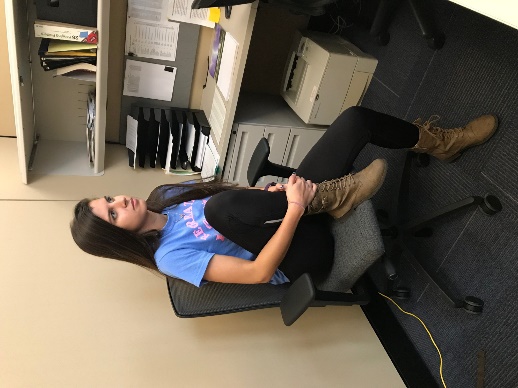 Hamstring StretchKeep back neutralBend at the hips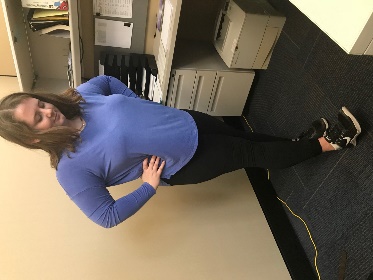 Lunge StretchDon’t allow front knee to pass toesKeep hips neutral by engaging glutes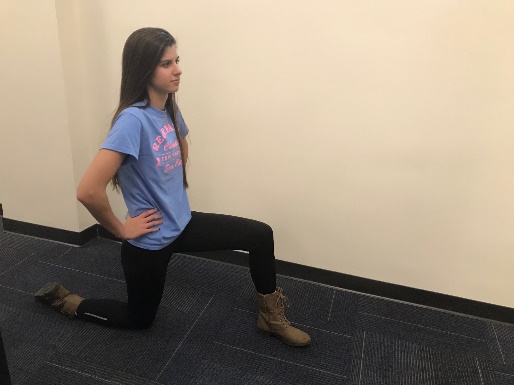 Need an ergonomics assessment?Contact us!Email: ERGO@uwec.eduPhone: 715-836-3999http://www.uwec.edu/LPS/Risk Management & SafetyErgonomics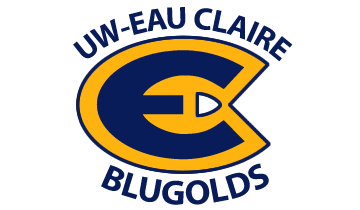 Desk Stretches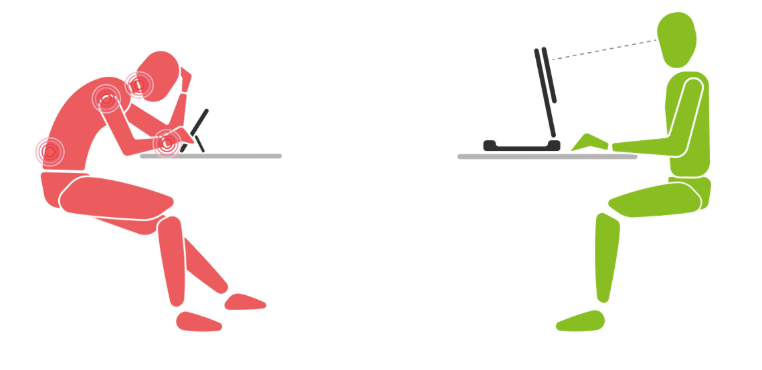   Wrist Stretches:Wrist Flexion and ExtensionStraight elbows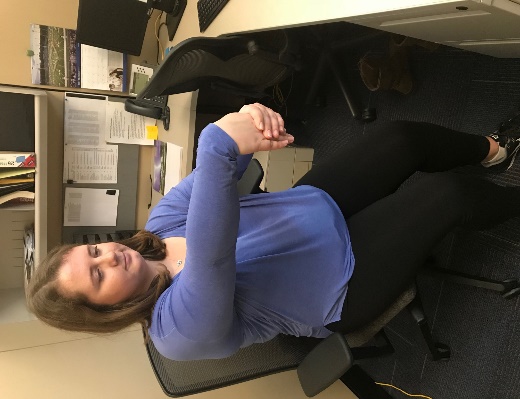 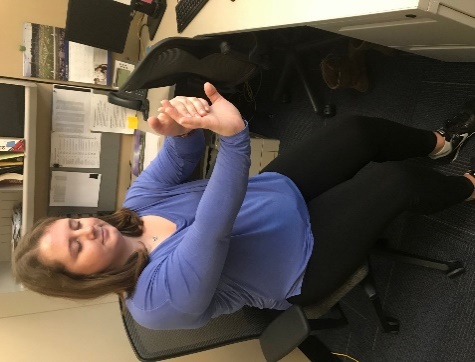 Palm Spread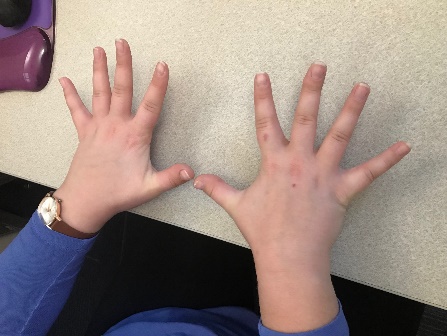 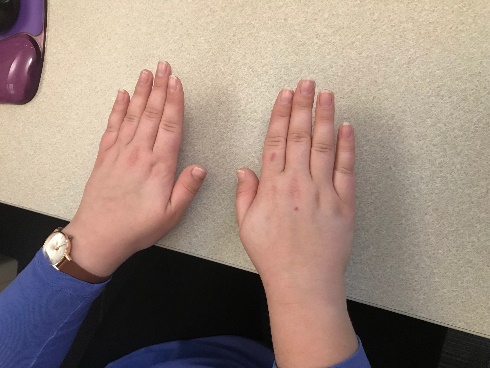   Ankle Roll:Clockwise and counter-clockwise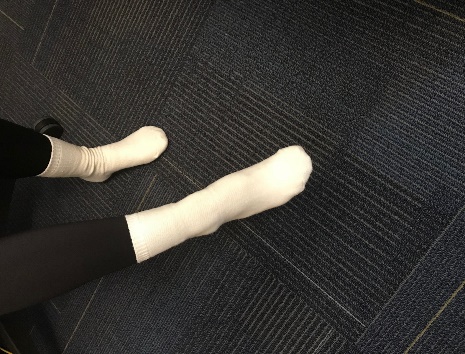 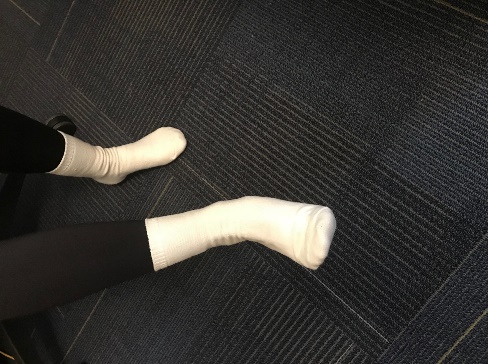 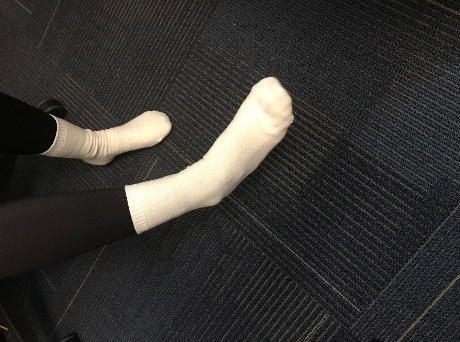 Arm Stretches:Arm HugsKeep arm parallel to ground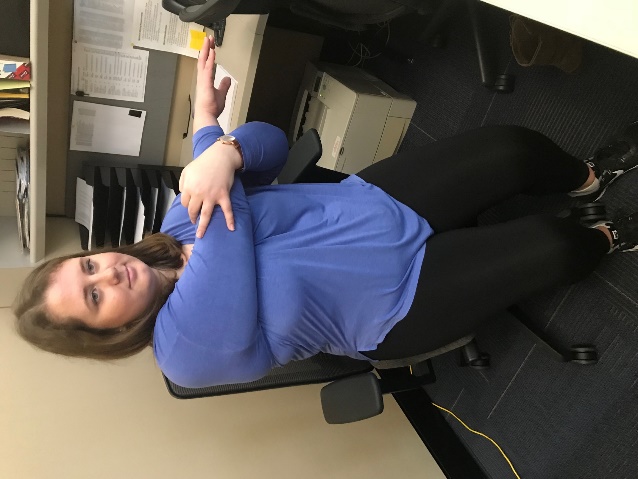 Triceps StretchDo not arch back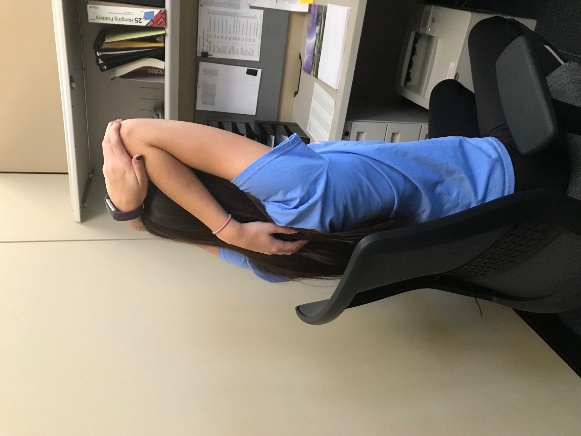 Pec StretchDo not arch backSqueeze shoulder blades together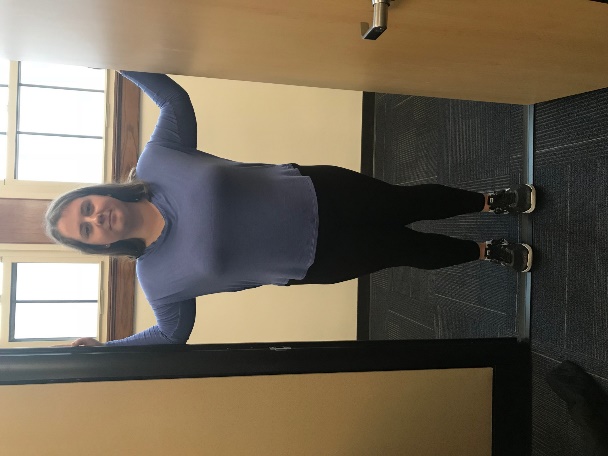 Shoulder RollsForward and backward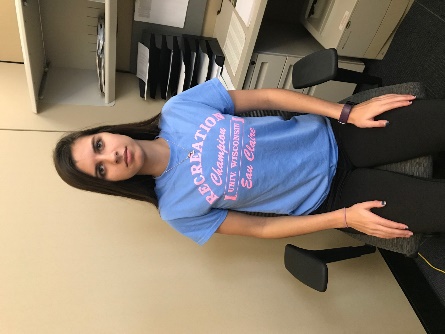 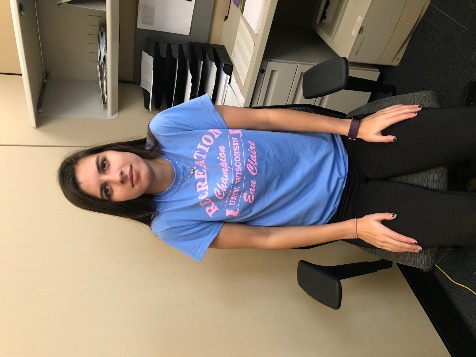 Overhead ReachDo not arch back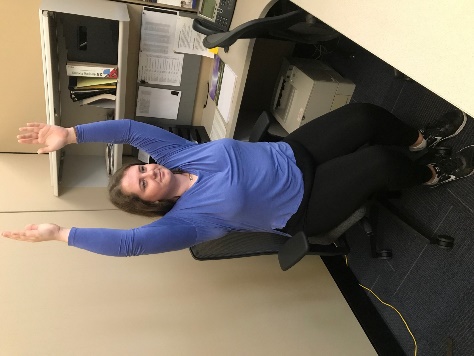 Straighten arms as much as possibleArm CirclesClockwise and counter-clockwiseSlow and controlled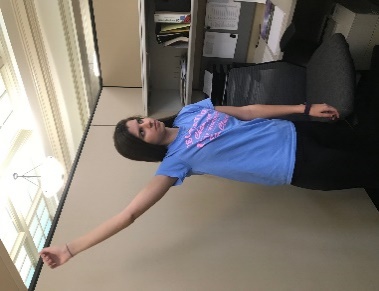 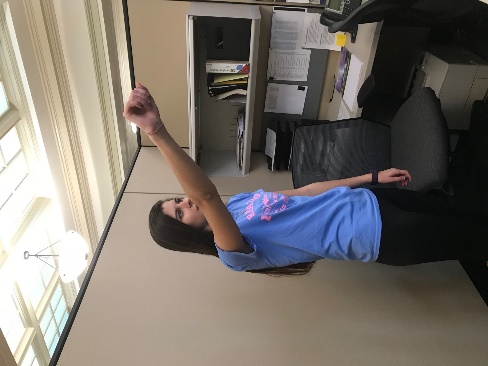 *These stretches should be done once per day*Complete each stretch twice for 15 seconds*Complete rotational exercises for 10 cyclesMore exercises may be found on our website.These stretches should not be done if any pain is experienced. If you have concerns about discomfort, contact your physician before doing any exercises or stretches.